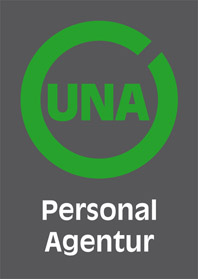 UNA – zusammen weiterdenkenProduktionshelfer (m/w/d) gesuchtFür einen renommierten Betrieb im Raum Straubing suchen wir ab sofortMitarbeiter (m/w/d) für die Produktion.(Arbeitszeitrahmen: 08:00 bis 17:00 Uhr)
Ihre Aufgaben:
-  Hilfsarbeiten in der Produktion

Ihre Qualifikation:- Teamfähigkeit und Belastbarkeit

Unser Angebot an Sie:

- Übertarifliche Vergütung - Unbefristeter Anstellungsvertrag mit Übernahmeoption- Urlaubs- und Weihnachtsgeld- Arbeitsmedizinische Vorsorge
- Arbeiten in einem engagierten Team
Wenn sie an dieser Aufgabe interessiert sind, senden Sie uns bitte Ihre Bewerbungsunterlagen
(Lebenslauf, Ausbildungsnachweise, aktuelle Arbeitszeugnisse).
Gerne informieren wir Sie auch vorab telefonisch.
Wir freuen uns darauf Sie kennenzulernen!Kontaktdaten:UNA Personal Agentur GmbHBahnhofplatz 15Tel.: 09421-18878-0Mail: info@una-personal.dewww.una-personal.de